                                                                                                            УТВЕРЖДАЮ                                                                                                            заведующий МБДОУ                                                                                                                         детский сад                                                                                                             №1 «Родничок» г.Охи                                                                                                             М.Г.Филиппова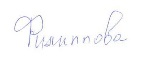 Программа  психолого-медико-педагогического сопровождения обучающихсямуниципального бюджетного дошкольного образовательного учреждения детский сад №1 «Родничок» г. Охи     Получение детьми с ограниченными возможностями здоровья и детьми-инвалидами (далее — дети с ограниченными возможностями здоровья) образования является одним из основных и неотъемлемых условий их успешной социализации, обеспечения их полноценного участия в жизни общества, эффективной самореализации в различных видах профессиональной и социальной деятельности.Программа психолого-медико-педагогического сопровождения  — это комплексная программа по оказанию помощи детям с ограниченными возможностями здоровья в освоении образовательной программы дошкольного образования.
Нормативно-правовой и документальной основой  программы психолого-медико-педагогического сопровождения обучающихся на ступени дошкольного образования являются: - Закон Российской Федерации «Об образовании в РФ»;- Федеральный государственный образовательный стандарт дошкольного образования;- Санитарно-эпидемиологические требования к устройству, содержанию и организации режима работы дошкольных образовательных организаций", постановление Минздрава от 15 мая 2013 г. N 26;- Приказ МО РФ «Об основных гарантиях прав ребенка в Российской Федерации» от 24 июля 1998 г. N 124-ФЗ;- Устав МБДОУ детский сад №1 «Родничок» г. Охи.    Программа психолого-медико-педагогического сопровождения обучающихся на ступени дошкольного образования сформирована для контингента детей с ограниченными возможностями здоровья, обучающихся в МБДОУ детский сад №1 «Родничок» г. Охи. 
    Цель программы: обеспечить системный подход к созданию условий для развития детей с ограниченными возможностями здоровья и оказание помощи детям этой категории в освоении основной образовательной программы дошкольного образования. 
    Задачи программы:— выявлять особые образовательные потребности детей с ограниченными возможностями здоровья, обусловленные особенностями их физического и (или) психического развития;
— осуществлять индивидуально ориентированную психолого-медико-педагогическую помощь детям с ограниченными возможностями здоровья с учетом особенностей психофизического развития и индивидуальных возможностей детей (в соответствии с рекомендациями психолого-медико-педагогической комиссии); 
— обеспечить возможность освоения детьми с ограниченными возможностями здоровья основной образовательной программы дошкольного образования на доступном им уровне и их интеграцию в образовательном учреждении.Программа содержит следующие разделы:Характеристика контингента обучащихся с ограниченными возможностями здоровья и особыми потребностями.Система комплексного психолого-медико-педагогического сопровождения детей с ограниченными возможностями здоровья в условиях образовательного процесса.Формы обучения, содержание и план реализации индивидуально ориентированных коррекционных мероприятий, обеспечивающих удовлетворение особых образовательных потребностей детей с ограниченными возможностями здоровья, их интеграцию в образовательном учреждении и освоение ими основной образовательной программы дошкольного образования. Мониторинг динамики развития детей, их успешности в освоении основной образовательной программы дошкольного образования, корректировку коррекционных мероприятий.Описание специальных условий обучения и воспитания детей с ограниченными возможностями здоровья. Показатели результативности и эффективности работы по программе психолого-медико-педагогического сопровождения обучающихся.1. Характеристика контингента обучающихся с ограниченными возможностями здоровья и особыми потребностями.
     В 2020-2021 учебном году количество обучающихся с ограниченными возможностями здоровья и особыми потребностями составляет 4 обучающихся, из них 3 детей с ОВЗ,  1 инвалид-ОВЗ (интеллект в норме).Состояние физического здоровья обучающихся с ЗПР близко к норме, состояние умственного здоровья слабое. Дети обладают памятью на низком уровне, повышенной нервозностью, не имеют тяги к творческому самовыражению. В непосредственно образовательной деятельности чаще являются зрителями, чем участниками проводимых мероприятий. Но эти дети легче адаптируются в социуме, у них развиваются трудовые навыки и приспособленность к простым жизненным ситуациям. Их интеллектуальный потенциал ограничен, им труднее усваивать учебный материал, чем другим детям.
     2. Система комплексного психолого-медико-педагогического сопровождения детей с ограниченными возможностями здоровья в условиях образовательного процесса.
          В ДОУ осуществляется психолого-медико-педагогическое сопровождение детей с ограниченными возможностями здоровья  на протяжении всего периода их обучения. В службу сопровождения входят специалисты: педагог-психолог, учитель-логопед, воспитатели и медицинский работник. Комплексное изучение ребенка, выбор наиболее адекватных проблеме ребенка методов работы, отбор содержания обучения с учетом индивидуально-психологических особенностей детей осуществляется на психолого-медико-педагогическом консилиуме. Целью психолого-педагогического сопровождения ребенка с ОВЗ, обучающегося в учреждении, является обеспечение условий для оптимального развития ребенка, успешной интеграции его в социум. 
Психолого-педагогическое сопровождение обучающихся включает: - диагностику познавательной сферы личности, педагогические наблюдения;- создание благоприятных социально-педагогических условий для развития личности, успешности обучения; - конкретную психолого-педагогическую помощь ребенку.     Обучение детей с ограниченными возможностями здоровья осуществляется на основе заключения медико-психологической и педагогической комиссии, в котором указано, что ребенок может находиться в образовательном учреждении, а также заявления родителей (законных представителей). На каждого обучающегося заполняется и ведется в течение всего времени обучения психолого-педагогическая карта, в которой фиксируются психолого-педагогические особенности развития личности обучающегося; результаты педагогической и психологической диагностики; рекомендации по сопровождающей работе.
Основными направлениями работы по  сопровождению обучающихся  в течение всего периода обучения являются:Диагностика познавательной, мотивационной и эмоционально-волевой сфер личности учащихся.
            2.Аналитическая работа.3. Организационная работа (создание единого информационного поля ДОУ, ориентированного на всех участников образовательного процесса — проведение психолого-медико-педагогических консилиумов, больших и малых педсоветов, обучающих семинаров, совещаний с представителями администрации, педагогами и родителями).
              4. Консультативная работа с педагогами, обучающимися и родителями (законными представителями).
              5. Профилактическая работа (реализация программ, направленных на решение проблем межличностного взаимодействия).
              6. Коррекционно-развивающая работа (индивидуальные и групповые занятия с обучающимися).      Психолого-педагогическое сопровождение ребенка с ограниченными возможностями здоровья (ОВЗ) можно рассматривать как комплексную технологию психолого-педагогической поддержки и помощи ребенку и родителям в решении задач развития, обучения, воспитания, социализации со стороны специалистов разного профиля, действующих координировано.      Важное значение для обеспечения эффективной интеграции детей с ограниченными возможностями здоровья в ДОУ имеет проведение информационно-просветительской, разъяснительной работы по вопросам, связанным с особенностями образовательного процесса для данной категории детей, со всеми участниками образовательного процесса — обучающимися (как имеющими, так и не имеющими недостатки в развитии), их родителями (законными представителями), педагогическими работниками.
3. Формы обучения, содержание и план реализации мероприятий, обеспечивающих удовлетворение особых образовательных потребностей детей с ограниченными возможностями здоровья, их интеграцию в образовательном учреждении и освоение ими основной образовательной программы начального общего  и основного общего образования.
     Вопрос о выборе образовательного и реабилитационного маршрута ребенка с ограниченными возможностями здоровья, в том числе об определении формы и степени его интеграции в образовательную среду, решается на школьном психолого-медико-педагогическом консилиуме, исходя из потребностей, особенностей развития и возможностей ребенка, с непосредственным участием его родителей (законных представителей). Для детей выстраивается коррекционно-развивающая работа, направленная на постепенное увеличение меры самостоятельности, подчинение своей деятельности поставленной цели при организующей, стимулирующей помощи взрослого; переключение учащихся на практическую деятельность с предметами или на другие облегченные задания, подкрепляющие их веру в собственные силы.
3.1  Все дети с ОВЗ обучаются в общеобразовательных группах. Их обучение ведется по индивидуальным учебным планам. Система НОД  предоставляет обучающимся реализовывать право на выбор, на ошибку, на помощь, на успех, тем самым способствуя созданию психологического комфорта при обучении.
     Принцип вариативности и возможности выбора заданий активно используется на протяжении всего курса и позволяет каждому обучающемуся обучаться на максимально посильном для него уровне, соответствующем его способностям, особенностям развития и склонностям, снимает излишнее эмоциональное и интеллектуальное напряжение, способствуют формированию положительных внутренних мотивов учения. 
3.2. Индивидуальная коррекционная работа с обучающимися.
     В ДОУ проводится индивидуальная  коррекционная работа с обучающимися. Индивидуальные занятия с педагогами нацелены на оптимизацию усвоения учебного материала по основным областям.      Коррекционная работа проводится педагогом-психологом, учителем-логопедом, учителем-дефектологом по утвержденному расписанию.3.3. Организованная образовательная деятельность.     Организованная образовательная деятельность предполагает возможность участия в ней детей с ограниченными возможностями здоровья наравне со своими сверстниками. Вне зависимости от степени выраженности нарушений развития детей с ограниченными возможностями здоровья они включаются в проведении воспитательных, культурно-развлекательных, спортивно-оздоровительных и иных досуговых мероприятий вместе с другими детьми. 
Календарь традиционных праздниковсентябрь (День знаний);октябрь (музыкальные развлечения );декабрь (Новогодний праздник);январь (рождественские гулянья);февраль (Месячник патриотического воспитания);март (День 8 Марта);май (День Победы);июль (День семьи ,любви и верности)Спортивно-оздоровительные мероприятия: Дни здоровья — (сентябрь - май);«Веселые старты» — (февраль); Праздник «Папа, мама и я – спортивная семья» (октябрь - ноябрь).Мероприятия из цикла социального проекта «Добро всегда рядом»:Ноябрь - Осенняя неделя добра и толерантности: «Мы разные, но мы вместе»Декабрь - Акция «Белая ленточка» к международному дню инвалидов.Март -  Акция к дню распространения информации о проблемах аутизма и человека с синдромом Дауна.4. Мониторинг динамики развития детей, их успешности в освоении основной образовательной программы начального и основного общего образования, корректировка коррекционных мероприятий.
    Мониторинг динамики развития детей, их успешности в освоении основной образовательной программы дошкольного образования, корректировку коррекционных мероприятий осуществляет психолого-медико-педагогический консилиум. Он проводится по итогам полугодия.
Мониторинговая деятельность предполагает: - отслеживание динамики развития учащихся с ОВЗ и эффективности индивидуальных коррекционно-развивающих программ;- перспективное планирование коррекционно-развивающей работы.     Психолого-медико-педагогический консилиум анализирует выполнение индивидуального плана коррекционно-развивающей работы с конкретными обучающимися, даёт рекомендации для следующего этапа обучения. Другая задача консилиума — выбор дифференцированных педагогических условий, необходимых для обеспечения общей коррекционной направленности учебно-воспитательного процесса, включающей активизацию познавательной деятельности детей, повышение уровня их умственного и речевого здоровья, сохранение и поддержание здоровья, нормализацию учебной деятельности, профилактику и коррекцию негативных тенденций эмоционально-личностного развития. Коррекционная работа ведётся в тесном сотрудничестве с семьей обучающегося. 
5. Описание специальных условий обучения и воспитания детей с ограниченными возможностями здоровья
Специфика организации учебно-воспитательной и коррекционной работы с детьми, имеющими нарушения развития, обусловливает необходимость специальной подготовки педагогического коллектива образовательного учреждения общего типа, обеспечивающего интегрированное образование. Педагогические работники образовательного учреждения должны знать основы коррекционной педагогики и специальной психологии, иметь четкое представление об особенностях психофизического развития детей с ограниченными возможностями здоровья, методиках и технологиях организации образовательного и реабилитационного процесса для таких детей. 
В ДОУ выстраивается планомерная работа по повышению квалификации специалистов по проблемам организации учебно-воспитательной и коррекционной работы с детьми, имеющими нарушения развития (все педагоги, работающие с детьми с ОВЗ, регулярно, раз в 3 года проходят курсы повышения квалификации по коррекционной работе, участвуют в районных и областных семинарах). 
 6. Показатели результативности и эффективности коррекционной работы.
В качестве показателей результативности и эффективности коррекционной работы могут рассматриваться: 
— динамика индивидуальных достижений обучающихся с ОВЗ по освоению образовательных областей;
— создание необходимых условий для обеспечения доступности качественного образования для детей с ограниченными возможностями здоровья (формы обучения, оптимизирующие коррекционную работу, и наличие соответствующих материально-технических условий);
— увеличение доли педагогических работников образовательного учреждения, прошедших специальную подготовку и обладающих необходимой квалификацией для организации работы с обучающимися с ограниченными возможностями здоровья;
— сравнительная характеристика данных медико-психологической и педагогической диагностики учащихся с ОВЗ на разных этапах обучения;
— количество специалистов, привлекаемых к индивидуальной и групповой работе с детьми с ОВЗ; 
— другие соответствующие показатели.